Summer Assignment Cover Sheet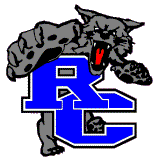 COURSEAP World HistoryTeacher Name Mr. MooreEmaildennis_moore@rockbridge.k12.va.usAssignment TitleSummer AssignmentDate AssignedMay 2017Date DueFirst Day of Class, 2017/2018 school yearObjective/Purpose of AssignmentComplete the reading assignments on chapters one through three of your textbook (Copies of the pertinent pages of the textbook will be provided to students when they pick up the assignment).  How Assignment will be AssessedAnswers will be assessed for accuracy.  Each item on each assignment will be assigned a point value by dividing the number of questions into 100.  Grade Value of AssignmentEach assignment counts as a homework grade.  Tools/Resources Needed to Complete AssignmentCopies of the pertinent chapters will provided to students.   Estimated Time Needed to Complete AssignmentThree to four hours.  This assignment should lend itself to completion in phases throughout the summer.  